Monte Sano Elementary School2019-2020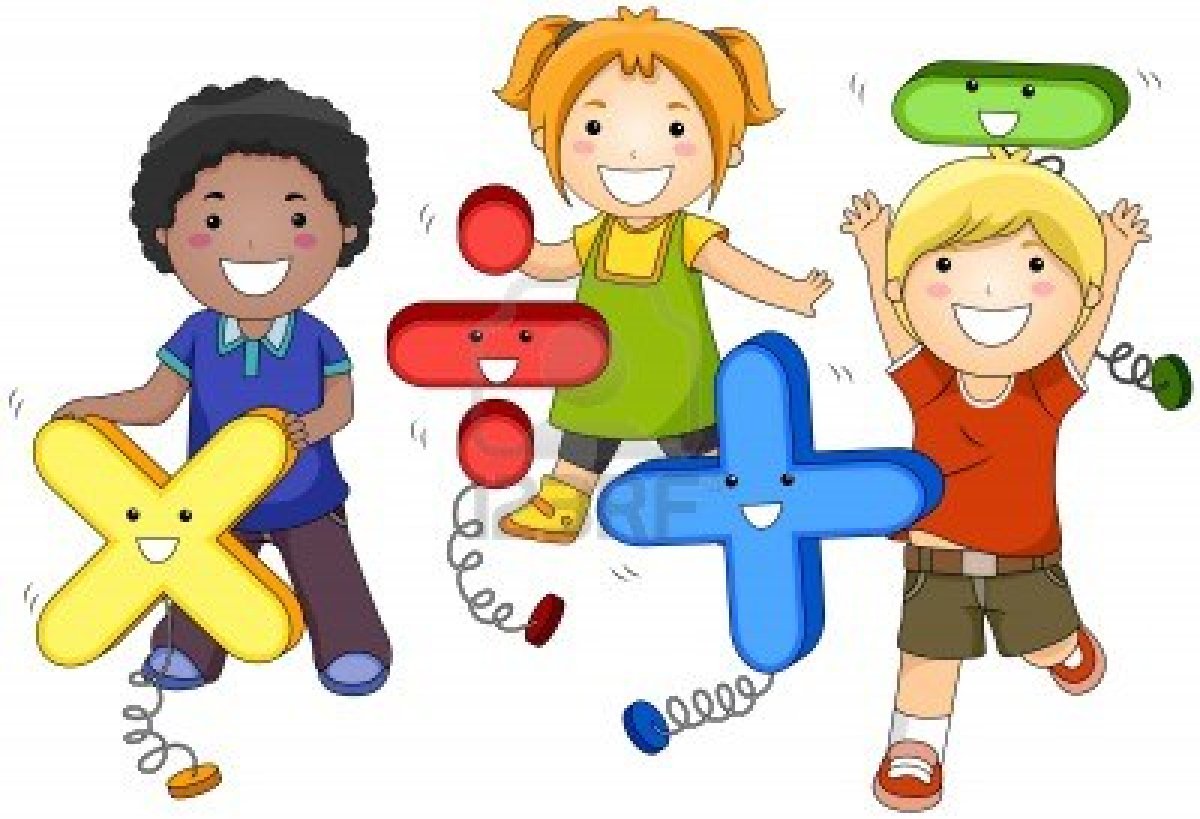 4th Grade MathematicsMs. S. JohnsonRoom 213